ESTADO DO MARANHÃO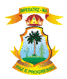 CONSELHO DE ALIMENTAÇÃO ESCOLARRua Ceará, 424 – Juçara – CEP: 65.900-000 - Imperatriz – MA Membros do CAET - ARIANA BARROS DOS SANTOS / MEMBRO / PAIS DE ALUNOS	S - MARIA DILMA FERREIRA ALENCAR / MEMBRO / PAIS DE ALUNOST - ARMANDO SOUSA BARBOSA / VICE-PRESIDENTE(A) / EDUCAÇÃO DOCENTES - JAIRO SILVA SOUSA / MEMBRO / EDUCAÇÃO DOCENTET - FELIPE ALVES MORAES / PRESIDENTE(A) / SOCIEDADE CIVIL	S - JAQUELINE RODRIGUES DE CERQUEIRA FIDELIX / MEMBRO / SOCIEDADE CIVIL	T - JOSE ALVES NETO MORAIS / MEMBRO / SOCIEDADE CIVIL	S - JOSIAS RIBEIRO SANTOS / MEMBRO / SOCIEDADE CIVILT - LUCIMAR MARIA DA SILVA LOPES / MEMBRO / EDUCAÇÃO DOCENTES - RIZALVA MARIA FERREIRA DE ARAUJO / MEMBRO / EDUCAÇÃO DOCENTET - MARCIA BARROS GOMES MELO / MEMBRO / PAIS DE ALUNOSS - ELEN CRISTINA DE JESUS SANTOS / MEMBRO / PAIS DE ALUNOST - NILCEA LUCIA SILVA DE MEDEIROS MARTINHO / MEMBRO / EXECUTIVOS - ANA CLEIDE MATOS CAMURCA / MEMBRO / EXECUTIVOObjetivos GeraisObjetivos GeraisObjetivos EspecíficosObjetivos EspecíficosComoComoOndeOndeQuandoQuandoRecursosRecursosObservação1 - Elaborar o Plano de Ação a fim de acompanhar a execução do PNAE nas escolas da rede pública de ensino de Imperatriz-MA, bem como nas escolas conveniadas e demais estruturas pertencentes ao PNAE, contendo previsão de despesas necessárias para o exercício de suas atribuições e encaminhá-lo à EEx. antes do início do ano letivo ou durante o mesmo.1 - Elaborar o Plano de Ação a fim de acompanhar a execução do PNAE nas escolas da rede pública de ensino de Imperatriz-MA, bem como nas escolas conveniadas e demais estruturas pertencentes ao PNAE, contendo previsão de despesas necessárias para o exercício de suas atribuições e encaminhá-lo à EEx. antes do início do ano letivo ou durante o mesmo.Elaborar o Plano de Ação.Elaborar o Plano de Ação.Através de Reuniões do CAE.Através de Reuniões do CAE.Sala de ReuniõesSala de ReuniõesJaneiro de 2017Janeiro de 2017Disponibilidade de equipamento de informática para todas as ações do CAE, inclusive com acesso à internet.Disponibilidade de equipamento de informática para todas as ações do CAE, inclusive com acesso à internet.A) Garantir informações, documentações e atividades de formação necessárias ao CAE. B) Garantir local apropriado com condições adequadas para as reuniões do Conselho	C) Realizar Alterações no Regimento Interno2- Reunir-se ordinária e extraordinariamente.2- Reunir-se ordinária e extraordinariamente.Realizar reuniões do CAE ordinárias mensais e extraordinárias.Realizar reuniões do CAE ordinárias mensais e extraordinárias.ReuniõesReuniõesSala de Reuniões do CAE.Sala de Reuniões do CAE.Penúltima quinta-feira de cada mês, às 15 horas.Penúltima quinta-feira de cada mês, às 15 horas.Transporte para Conselheiros e lanche para as reuniões.Transporte para Conselheiros e lanche para as reuniões.Garantir transporte para deslocamento dos membros do CAE, conforme Art. 36 Os Estados, o Distrito Federal e osMunicípios devem:I - garantir ao CAE, como órgão deliberativo, de fiscalização e de assessoramento, a infraestrutura necessária à plena execução das atividades de sua competência, tais como:local apropriado com condições adequadas para as reuniões do Conselho;disponibilidade de equipamento de informática;transporte para deslocamento dos membros aos locais relativos ao exercício de sua competência, inclusive para asreuniões ordinárias e extraordinárias do CAE; edisponibilidade de recursos humanos e financeiros, previstos no Plano de Ação do CAE, necessários àsatividades inerentes as suas competências e atribuições, a fim de desenvolver as atividades de forma efetiva.II - fornecer ao CAE, sempre que solicitado, todos os documentos e informações referentes à execução do PNAE em todas as etapas, tais como: editais de licitação e/ou chamada pública, extratos bancários, cardápios, notas fiscais de compras e demais documentos necessários ao desempenho das atividades de sua competência;III - realizar, em parceria com o FNDE, a formação dos conselheiros sobre a execução do PNAE e temas que possuam interfaces com este Programa; eIV - divulgar as atividades do CAE por meio de comunicação oficial da EEx.§1º O exercício do mandato de conselheiro do CAE é considerado serviço público relevante e não será remunerado.3 - Acompanhar e fiscalizar o cumprimento das diretrizes estabelecidas na forma do art. 2o da Lei 11.947/2009.3 - Acompanhar e fiscalizar o cumprimento das diretrizes estabelecidas na forma do art. 2o da Lei 11.947/2009.Realizar visitas em escolas e reuniões do CAE.Participar de cursos, seminários, simpósios, congressos dentre outros.	C) Participar de reuniões das Diretorias RegionaisRealizar visitas em escolas e reuniões do CAE.Participar de cursos, seminários, simpósios, congressos dentre outros.	C) Participar de reuniões das Diretorias RegionaisVisitas em escolas, Identificar os Conselheiros, através de credencial, que deverão realizar as visitas, em no mínimo, dois conselheiros.Visitas em escolas, Identificar os Conselheiros, através de credencial, que deverão realizar as visitas, em no mínimo, dois conselheiros.À escolha do CAE e ainda, em atendimento à denúnciasÀ escolha do CAE e ainda, em atendimento à denúnciasMensalmente, ou definida agenda de acordo com a demanda.Mensalmente, ou definida agenda de acordo com a demanda.Transporte para Conselheiros. Havendo necessidade, disponibilizar:lanche ou almoço e/ou jantar;Transporte para Conselheiros. Havendo necessidade, disponibilizar:lanche ou almoço e/ou jantar;Garantir transporte para deslocamento dos membros do CAE, conforme Art. 36 Os Estados, o Distrito Federal e osMunicípios devem:I - garantir ao CAE, como órgão deliberativo, de fiscalização e de assessoramento, a infraestrutura necessária à plena execução das atividades de sua competência, tais como:local apropriado com condições adequadas para as reuniões do Conselho;disponibilidade de equipamento de informática;transporte para deslocamento dos membros aos locais relativos ao exercício de sua competência, inclusive para asreuniões ordinárias e extraordinárias do CAE; edisponibilidade de recursos humanos e financeiros, previstos no Plano de Ação do CAE, necessários àsatividades inerentes as suas competências e atribuições, a fim de desenvolver as atividades de forma efetiva.II - fornecer ao CAE, sempre que solicitado, todos os documentos e informações referentes à execução do PNAE em todas as etapas, tais como: editais de licitação e/ou chamada pública, extratos bancários, cardápios, notas fiscais de compras e demais documentos necessários ao desempenho das atividades de sua competência;III - realizar, em parceria com o FNDE, a formação dos conselheiros sobre a execução do PNAE e temas que possuam interfaces com este Programa; eIV - divulgar as atividades do CAE por meio de comunicação oficial da EEx.§1º O exercício do mandato de conselheiro do CAE é considerado serviço público relevante e não será remunerado.4- Zelar pela qualidade e segurança alimentar e nutricional dos alimentos, bem como a aceitabilidade dos cardápios oferecidos;4- Zelar pela qualidade e segurança alimentar e nutricional dos alimentos, bem como a aceitabilidade dos cardápios oferecidos;A) Realizar visitas em escolas e acompanhar a aplicação do teste de aceitabilidade.	B) Dialogar com os alunos sobre a alimentação oferecidaA) Realizar visitas em escolas e acompanhar a aplicação do teste de aceitabilidade.	B) Dialogar com os alunos sobre a alimentação oferecidaVisitas em escolas e emitindo relatório após o acompanhamento do teste de aceitabilidade em formulário próprio do CAE.Visitas em escolas e emitindo relatório após o acompanhamento do teste de aceitabilidade em formulário próprio do CAE.Na rede municipal de ensinoNa rede municipal de ensinoConforme calendário da SEMEDConforme calendário da SEMEDEquipamento de proteção individual para visitas (EPI): crachá, jalecos e toucas.Equipamento de proteção individual para visitas (EPI): crachá, jalecos e toucas.Garantir transporte para deslocamento dos membros do CAE, conforme Art. 36 Os Estados, o Distrito Federal e osMunicípios devem:I - garantir ao CAE, como órgão deliberativo, de fiscalização e de assessoramento, a infraestrutura necessária à plena execução das atividades de sua competência, tais como:local apropriado com condições adequadas para as reuniões do Conselho;disponibilidade de equipamento de informática;transporte para deslocamento dos membros aos locais relativos ao exercício de sua competência, inclusive para asreuniões ordinárias e extraordinárias do CAE; edisponibilidade de recursos humanos e financeiros, previstos no Plano de Ação do CAE, necessários àsatividades inerentes as suas competências e atribuições, a fim de desenvolver as atividades de forma efetiva.II - fornecer ao CAE, sempre que solicitado, todos os documentos e informações referentes à execução do PNAE em todas as etapas, tais como: editais de licitação e/ou chamada pública, extratos bancários, cardápios, notas fiscais de compras e demais documentos necessários ao desempenho das atividades de sua competência;III - realizar, em parceria com o FNDE, a formação dos conselheiros sobre a execução do PNAE e temas que possuam interfaces com este Programa; eIV - divulgar as atividades do CAE por meio de comunicação oficial da EEx.§1º O exercício do mandato de conselheiro do CAE é considerado serviço público relevante e não será remunerado.5- monitorar e fiscalizar a aplicação dos recursos destinados à alimentação escolar e o cumprimento do disposto  nos  Art.  2º  e  3º  da  Resolução Nº  26 de17/06/2013 do FNDE;5- monitorar e fiscalizar a aplicação dos recursos destinados à alimentação escolar e o cumprimento do disposto  nos  Art.  2º  e  3º  da  Resolução Nº  26 de17/06/2013 do FNDE;Analisar a prestação de contas, estudando os dispositivos legais;Analisar a prestação de contas, estudando os dispositivos legais;Reuniões para análise e estudos;Reuniões para análise e estudos;Local apropriado a partir das demandasLocal apropriado a partir das demandasConforme  agendamento prévioConforme  agendamento prévioTransporte para Conselheiros e lanche para as reuniões.Transporte para Conselheiros e lanche para as reuniões.Garantir transporte para deslocamento dos membros do CAE, conforme Art. 36 Os Estados, o Distrito Federal e osMunicípios devem:I - garantir ao CAE, como órgão deliberativo, de fiscalização e de assessoramento, a infraestrutura necessária à plena execução das atividades de sua competência, tais como:local apropriado com condições adequadas para as reuniões do Conselho;disponibilidade de equipamento de informática;transporte para deslocamento dos membros aos locais relativos ao exercício de sua competência, inclusive para asreuniões ordinárias e extraordinárias do CAE; edisponibilidade de recursos humanos e financeiros, previstos no Plano de Ação do CAE, necessários àsatividades inerentes as suas competências e atribuições, a fim de desenvolver as atividades de forma efetiva.II - fornecer ao CAE, sempre que solicitado, todos os documentos e informações referentes à execução do PNAE em todas as etapas, tais como: editais de licitação e/ou chamada pública, extratos bancários, cardápios, notas fiscais de compras e demais documentos necessários ao desempenho das atividades de sua competência;III - realizar, em parceria com o FNDE, a formação dos conselheiros sobre a execução do PNAE e temas que possuam interfaces com este Programa; eIV - divulgar as atividades do CAE por meio de comunicação oficial da EEx.§1º O exercício do mandato de conselheiro do CAE é considerado serviço público relevante e não será remunerado.6 – Analisar o Relatório de Acompanhamento da Gestão do PNAE, emitido pela EEx, contido no Sistema de Gestão de Conselhos – SIGECON Online, antes da elaboração e do envio do parecer conclusivo;6 – Analisar o Relatório de Acompanhamento da Gestão do PNAE, emitido pela EEx, contido no Sistema de Gestão de Conselhos – SIGECON Online, antes da elaboração e do envio do parecer conclusivo;Participar de formação sobre o SIGECON Online;Participar de formação sobre o SIGECON Online;Solicitar formação sobre SIGECON On line;Solicitar formação sobre SIGECON On line;Sala de reuniões do CAESala de reuniões do CAEBimestralmenteBimestralmenteTransporte para Conselheiros e lanche para as reuniões.Disponibilidade de equipamento de informática para todas as ações do CAE, inclusive com acesso à internetTransporte para Conselheiros e lanche para as reuniões.Disponibilidade de equipamento de informática para todas as ações do CAE, inclusive com acesso à internetGarantir transporte para deslocamento dos membros do CAE, conforme Art. 36 Os Estados, o Distrito Federal e osMunicípios devem:I - garantir ao CAE, como órgão deliberativo, de fiscalização e de assessoramento, a infraestrutura necessária à plena execução das atividades de sua competência, tais como:local apropriado com condições adequadas para as reuniões do Conselho;disponibilidade de equipamento de informática;transporte para deslocamento dos membros aos locais relativos ao exercício de sua competência, inclusive para asreuniões ordinárias e extraordinárias do CAE; edisponibilidade de recursos humanos e financeiros, previstos no Plano de Ação do CAE, necessários àsatividades inerentes as suas competências e atribuições, a fim de desenvolver as atividades de forma efetiva.II - fornecer ao CAE, sempre que solicitado, todos os documentos e informações referentes à execução do PNAE em todas as etapas, tais como: editais de licitação e/ou chamada pública, extratos bancários, cardápios, notas fiscais de compras e demais documentos necessários ao desempenho das atividades de sua competência;III - realizar, em parceria com o FNDE, a formação dos conselheiros sobre a execução do PNAE e temas que possuam interfaces com este Programa; eIV - divulgar as atividades do CAE por meio de comunicação oficial da EEx.§1º O exercício do mandato de conselheiro do CAE é considerado serviço público relevante e não será remunerado.7 - Analisar a prestação de contas do gestor, conforme os arts. 45 e 46, e emitir Parecer Conclusivo acerca da execução do Programa no SIGECON Online;7 - Analisar a prestação de contas do gestor, conforme os arts. 45 e 46, e emitir Parecer Conclusivo acerca da execução do Programa no SIGECON Online;Emitir parecer conclusivo sobre a execução do Programa no SIGECON Online.Emitir parecer conclusivo sobre a execução do Programa no SIGECON Online.Apropriação do SIGECON On line.Apropriação do SIGECON On line.Sala de reuniões do CAESala de reuniões do CAEDe acordo com o calendário da Prestação de Contas, com no mínimo 30 dias de antecedênciaDe acordo com o calendário da Prestação de Contas, com no mínimo 30 dias de antecedênciaTransporte para Conselheiros e lanche para as reuniões.Disponibilidade de equipamento de informática para todas as ações do CAE, inclusive com acesso à internetTransporte para Conselheiros e lanche para as reuniões.Disponibilidade de equipamento de informática para todas as ações do CAE, inclusive com acesso à internetGarantir transporte para deslocamento dos membros do CAE, conforme Art. 36 Os Estados, o Distrito Federal e osMunicípios devem:I - garantir ao CAE, como órgão deliberativo, de fiscalização e de assessoramento, a infraestrutura necessária à plena execução das atividades de sua competência, tais como:local apropriado com condições adequadas para as reuniões do Conselho;disponibilidade de equipamento de informática;transporte para deslocamento dos membros aos locais relativos ao exercício de sua competência, inclusive para asreuniões ordinárias e extraordinárias do CAE; edisponibilidade de recursos humanos e financeiros, previstos no Plano de Ação do CAE, necessários àsatividades inerentes as suas competências e atribuições, a fim de desenvolver as atividades de forma efetiva.II - fornecer ao CAE, sempre que solicitado, todos os documentos e informações referentes à execução do PNAE em todas as etapas, tais como: editais de licitação e/ou chamada pública, extratos bancários, cardápios, notas fiscais de compras e demais documentos necessários ao desempenho das atividades de sua competência;III - realizar, em parceria com o FNDE, a formação dos conselheiros sobre a execução do PNAE e temas que possuam interfaces com este Programa; eIV - divulgar as atividades do CAE por meio de comunicação oficial da EEx.§1º O exercício do mandato de conselheiro do CAE é considerado serviço público relevante e não será remunerado.8- Realizar reunião específica para apreciação da prestação de contas com a participação de, no mínimo, 2/3 (dois terços) dos conselheiros titulares;8- Realizar reunião específica para apreciação da prestação de contas com a participação de, no mínimo, 2/3 (dois terços) dos conselheiros titulares;Reunir-se para apreciação da prestação de contasManter contato constante com a Coordenação do PNAE da EEx.Reunir-se para apreciação da prestação de contasManter contato constante com a Coordenação do PNAE da EEx.Reuniões para apreciação da prestação de contas.Reuniões para apreciação da prestação de contas.Sala de reuniões do CAESala de reuniões do CAEDe acordo com o calendário da Prestação de ContasDe acordo com o calendário da Prestação de ContasTransporte para Conselheiros e lanche para as reuniões.Disponibilidade de equipamento de informática para todas as ações do CAE, inclusive com acesso à internetTransporte para Conselheiros e lanche para as reuniões.Disponibilidade de equipamento de informática para todas as ações do CAE, inclusive com acesso à internetGarantir transporte para deslocamento dos membros do CAE, conforme Art. 36 Os Estados, o Distrito Federal e osMunicípios devem:I - garantir ao CAE, como órgão deliberativo, de fiscalização e de assessoramento, a infraestrutura necessária à plena execução das atividades de sua competência, tais como:local apropriado com condições adequadas para as reuniões do Conselho;disponibilidade de equipamento de informática;transporte para deslocamento dos membros aos locais relativos ao exercício de sua competência, inclusive para asreuniões ordinárias e extraordinárias do CAE; edisponibilidade de recursos humanos e financeiros, previstos no Plano de Ação do CAE, necessários àsatividades inerentes as suas competências e atribuições, a fim de desenvolver as atividades de forma efetiva.II - fornecer ao CAE, sempre que solicitado, todos os documentos e informações referentes à execução do PNAE em todas as etapas, tais como: editais de licitação e/ou chamada pública, extratos bancários, cardápios, notas fiscais de compras e demais documentos necessários ao desempenho das atividades de sua competência;III - realizar, em parceria com o FNDE, a formação dos conselheiros sobre a execução do PNAE e temas que possuam interfaces com este Programa; eIV - divulgar as atividades do CAE por meio de comunicação oficial da EEx.§1º O exercício do mandato de conselheiro do CAE é considerado serviço público relevante e não será remunerado.9- Comunicar ao FNDE, aos Tribunais de Contas, à Controladoria-Geral da União, ao Ministério Público e aos demais órgãos de controle qualquer irregularidade identificada na execução do PNAE, inclusive em relação ao apoio para funcionamento do CAE, sob pena de responsabilidade solidária de seus membros;9- Comunicar ao FNDE, aos Tribunais de Contas, à Controladoria-Geral da União, ao Ministério Público e aos demais órgãos de controle qualquer irregularidade identificada na execução do PNAE, inclusive em relação ao apoio para funcionamento do CAE, sob pena de responsabilidade solidária de seus membros;A) Manter constante contato com o Ministério Público.	B) Manter contato, caso necessário, com o FNDE, Tribunais de Contas, CGU, etcA) Manter constante contato com o Ministério Público.	B) Manter contato, caso necessário, com o FNDE, Tribunais de Contas, CGU, etcA) Manter listagem atualizada de contatos.	B) Reuniões específicas.A) Manter listagem atualizada de contatos.	B) Reuniões específicas.Sede dos respectivos Órgãos.Sede dos respectivos Órgãos.Havendo necessidade de esclarecimentos, irregularidades e/ou a partir de denúncias.Havendo necessidade de esclarecimentos, irregularidades e/ou a partir de denúncias.Transporte para Conselheiros e lanche para as reuniões.Disponibilidade de equipamento de informática para todas as ações do CAE, inclusive com acesso à internetTransporte para Conselheiros e lanche para as reuniões.Disponibilidade de equipamento de informática para todas as ações do CAE, inclusive com acesso à internetGarantir transporte para deslocamento dos membros do CAE, conforme Art. 36 Os Estados, o Distrito Federal e osMunicípios devem:I - garantir ao CAE, como órgão deliberativo, de fiscalização e de assessoramento, a infraestrutura necessária à plena execução das atividades de sua competência, tais como:local apropriado com condições adequadas para as reuniões do Conselho;disponibilidade de equipamento de informática;transporte para deslocamento dos membros aos locais relativos ao exercício de sua competência, inclusive para asreuniões ordinárias e extraordinárias do CAE; edisponibilidade de recursos humanos e financeiros, previstos no Plano de Ação do CAE, necessários àsatividades inerentes as suas competências e atribuições, a fim de desenvolver as atividades de forma efetiva.II - fornecer ao CAE, sempre que solicitado, todos os documentos e informações referentes à execução do PNAE em todas as etapas, tais como: editais de licitação e/ou chamada pública, extratos bancários, cardápios, notas fiscais de compras e demais documentos necessários ao desempenho das atividades de sua competência;III - realizar, em parceria com o FNDE, a formação dos conselheiros sobre a execução do PNAE e temas que possuam interfaces com este Programa; eIV - divulgar as atividades do CAE por meio de comunicação oficial da EEx.§1º O exercício do mandato de conselheiro do CAE é considerado serviço público relevante e não será remunerado.10 – A entidade executora deve disponibilizar informações e apresentar relatórios acerca do acompanhamento da execução do PNAE, sempre que solicitado;10 – A entidade executora deve disponibilizar informações e apresentar relatórios acerca do acompanhamento da execução do PNAE, sempre que solicitado;Acompanhamento da execução do PNAE, conforme a Lei nº 11.497/2009 e a Resolução nº26/2013.Acompanhamento da execução do PNAE, conforme a Lei nº 11.497/2009 e a Resolução nº26/2013.Através de relatórios mensaisAtravés de relatórios mensaisSala do CAESala do CAEMensalmenteMensalmenteTransporte para Conselheiros e lanche para as reuniões.Disponibilidade de equipamento de informática para todas as ações do CAE, inclusive com acesso à internetTransporte para Conselheiros e lanche para as reuniões.Disponibilidade de equipamento de informática para todas as ações do CAE, inclusive com acesso à internet§2º Quando do exercício das atividades do CAE, previstos no art. 19 da Lei nº 11.947/2009 e art. 35 desta Resolução, recomenda- se a liberação dos servidores públicos para exercer as suas atividades no Conselho, de acordo com o Plano de Ação elaborado pelo CAE, sem prejuízo das suas funções profissionais.11- Elaborar o Regimento Interno, observando o disposto na Legislação;11- Elaborar o Regimento Interno, observando o disposto na Legislação;Reformular e atualizar o Regimento Interno do CAE.Reformular e atualizar o Regimento Interno do CAE.Instalar as Comissões permanente de trabalho.Instalar as Comissões permanente de trabalho.Sala do CAESala do CAE1º semestre 2017.1º semestre 2017.Transporte para Conselheiros e lanche para as reuniões.Disponibilidade de equipamento de informática para todas as ações do CAE, inclusive com acesso à internetTransporte para Conselheiros e lanche para as reuniões.Disponibilidade de equipamento de informática para todas as ações do CAE, inclusive com acesso à internetAs informações e/ou relatórios deverão ser entregues em mídia digital.12 - Desenvolver suas atribuições em regime de cooperação com os Conselhos de Segurança Alimentar e Nutricional estaduais e municipais e demais conselhos afins, observando as diretrizes estabelecidas pelo Conselho Nacional de Segurança Alimentar e Nutricional - CONSEA.12 - Desenvolver suas atribuições em regime de cooperação com os Conselhos de Segurança Alimentar e Nutricional estaduais e municipais e demais conselhos afins, observando as diretrizes estabelecidas pelo Conselho Nacional de Segurança Alimentar e Nutricional - CONSEA.A) Manter contato com o CONSEA Estadual e Municipais e demais Conselhos afins		B) Participar eventualmente de reuniões e/ou outros eventos de CAEs Municipais.	C) Propor ações ( Seminários, Congressos, palestras , Simpósios e outros) integradas a Educação AlimentarA) Manter contato com o CONSEA Estadual e Municipais e demais Conselhos afins		B) Participar eventualmente de reuniões e/ou outros eventos de CAEs Municipais.	C) Propor ações ( Seminários, Congressos, palestras , Simpósios e outros) integradas a Educação AlimentarA) Participação em reuniões e eventos	B) Participar de atividades integradas.A) Participação em reuniões e eventos	B) Participar de atividades integradas.A)  Local apropriado para a demanda.	B) Conforme de demanda de convite e convocaçãoA)  Local apropriado para a demanda.	B) Conforme de demanda de convite e convocaçãoConforme de demanda de convite e convocaçãoConforme de demanda de convite e convocaçãoTelefone, transporte, etc.Telefone, transporte, etc.13 – Elaborar estratégias de divulgação do CAE.13 – Elaborar estratégias de divulgação do CAE.Divulgar trabalhos e ações do CAE.Divulgar trabalhos e ações do CAE.Elaborar material de divulgação: cartazes, cartilhas,boletins, folders, etc.Elaborar material de divulgação: cartazes, cartilhas,boletins, folders, etc.Site Prefeitura ou SEMEDSite Prefeitura ou SEMEDTrimestralmenteTrimestralmenteDisponibilidade dos técnicos da SEMEDDisponibilidade dos técnicos da SEMED14 – Avaliar a atuação do CAE.14 – Avaliar a atuação do CAE.A) Divulgar trabalhos e ações do CAE.	B) Rever e atualizar o Plano de Ação do CAE.A) Divulgar trabalhos e ações do CAE.	B) Rever e atualizar o Plano de Ação do CAE.Reuniões para avaliação.Reuniões para avaliação.Sala do CAESala do CAESemestralSemestralComputador,  internet,  documentos  solicitados, estrutura(transporte/lanche)Computador,  internet,  documentos  solicitados, estrutura(transporte/lanche)